ATΩ Leadership Retreat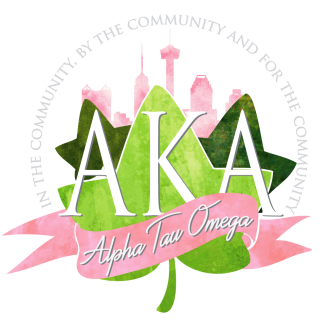 Soror Commitment FormI am committed to supporting the August 9-10, 2019 ATΩ Chapter Retreat and will be responsible for payment of the housing accommodations I’ve designated below.  I realize once the contract is signed, I will be responsible for payment of this obligation whether I go or not:_____$155 per person, per night Single Occupancy, plus applicable tax_____ $120 per person, per night Double Occupancy, plus applicable tax_____ $105 per person, per night Triple Occupancy, plus applicable tax_____  $95 per person, per night Quad Occupancy, plus applicable taxSoror’s name (Printed) ____________________________________________
Soror’s signature _________________________________________________I agree with the terms of this agreement and will be responsible for this commitment whether I go or not.  I realize after the contract is signed, my deposit and payments  are  non-refundable.The following Sorors and I have agreed to room together: Name (printed):                                                                     SignatureSorors are encouraged to begin paying on their housing for the retreat as soon as possible.  If you can pay all of the occupancy at the June meeting, that is awesome and appreciated.  If you need to break it up into payments, please be prepared to make a non-refundable deposit of at least $25.00 at the June chapter meeting.  We need these funds to make the down payment on the contract.     Final payments are due no later than July 20, 2019.